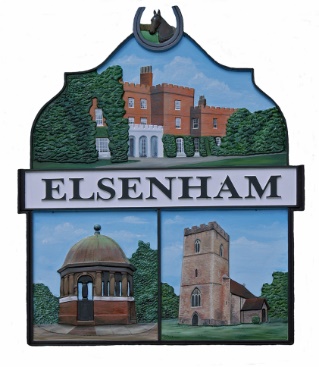 Elsenham Parish Council Planning Committee Meeting with Bloor Homes (Fairfield Development)Land east of Elsenham, to the north of the B1051,Henham Road, ElsenhamUp to 350 New Dwellings To be held on Wednesday 21 July 2021at 8.00pm via ZoomMeeting ID: 830 2238 1185Passcode: 242922All meetings are open to the public and press.AGENDAApologies for absence.   		   Declaration of Interests.  Presentation by Bloor   Draft layout (which we would expect you to provide);   Community Hall, details sent.   Housing mix and number of storeys.  Parking provision.  Public Open Space.
Questions from councillors.Questions from members of the public. 